Integrovaná střední škola – Centrum odborné přípravya Jazyková škola s právem státní jazykové zkoušky Valašské Meziříčí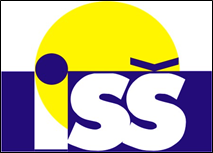 Chci být jazykovědcem  Únor 2019                                                                                          Tereza Tomková                                                                                                     M3BOBSAHZákladní jazykovědná terminologieI. 1   Co je jazykověda?          = (lingvistika), věda zkoumající přirozený jazyk            I. 2   Kdo je jazykovědec?                = (lingvista), odborník zabývající se jazykovědou       I. 3   Co je bohemistika?                     = vědní obor, který se zabývá českým jazykem a literaturou  I. 4   Kdo je bohemista?              = odborník zabývající se českým jazykem, historií a kulturou      Vývoj jazykovědné literatury                    II. 1   do konce 18. StoletíPočátky české literatury jsou spojené s Velkomoravskou říší a misií slovanských věrozvěstů Konstantina a Metoděje, kteří vytvořili písmo hlaholici a prosadili staroslověnštinu jako liturgický a literární jazyk. V 10. století začíná na české území spolu s katolickou církví pronikat latina.Kosmas:Chronica Boemorum = (10. století)Jan Hus: Orthographia Bohemica = (O českém pravopisu) je anonymní latinský spis z počátku 15. století, ve kterém je pro češtinu vůbec poprvé navržen diakritický pravopisJan Blahoslav:Gramatika česká = rozsáhlý jazykovědný spisJan Amos Komenský:Velká didaktika = (17. století)Poklad jazyka českého = podrobný slovník všech českých slovOrbis pictus (Svět v obrazech) = původně učebnice latiny, později i jiných jazykůV době okolo poloviny 18. století se čeština přestala v určitých funkčně komunikačních situacích definitivně objevovat - v politice, ve vyšší společnosti, v odborném (nelatinském) diskurzu. Čeština nadále existovala, ale stala se regionálně a sociálně diferencovanou.II.  2   v 19. století  Čeští obrozenci se v tomto období snažili pozvednout český jazyk na úroveň běžně používaného jazyka - vytvářeli gramatická pravidla             a snažili se dokázat, že češtinu lze používat jako každý jiný jazyk.Josef Dobrovský:Slovník německo-českýZevrubná mluvnice jazyka českého = v této knize autor vysvětlil celý systém jazyka a formuloval jeho pravidla.Josef Jungmann:Slovník česko-německý = (120 000 hesel) II. 3   Jazykověda ve 20. století Po roce 1918 získává čeština světový význam (Pražská jazykovědná škola).Vilém Mathesius: Čeština a obecný jazykozpyt, Řeč a slohBohuslav Havránek: Vývoj spisovného jazyka českého, Česká nářečíFrantišek Trávníček: Historická mluvnice československá, Mluvnice spisovné češtiny.Pražský lingvistický kroužek: Vznikl v r. 1926 - šlo o vědeckou školu na nejvyšší světové úrovni,výjimečný přínos Pražského lingvistického kroužku - členi PLK se podíleli na vzniku funkčních stylů a jazykové kultury - zakladatel Vilém Mathesius.Členové PLK: Vilém Mathesius, Bohumil Trnka, Bohuslav Havránek, Josef Vachek, Josef ZubatýČeská moderna je označení pro generaci básníků, literárních kritiků a politických novinářů v české literatuře v 90. letech 19. a na počátku 20. Století.Na přelomu let 1948 a 1949 došlo k vytvoření Svazu československých spisovatelů, který nebyl otevřenou organizací.  II. 4   v současnostiSoučasná česká literatura popisuje období od pádu komunismu roku 1990. Po listopadovém převratu v roce 1989 se literární život mohl vyvíjet po dlouhé době plynule a přirozeně. Rozpadl se Svaz československých spisovatelů a vznikla nová organizace Obec spisovatelů.Vznikly desítky nových nakladatelství, která přinášela čtenářům dosud zakázané tituly.  Dále začaly vznikat organizace, které sdružovaly literáty stejných zájmů, např. spisovatele sci-fi, fantasy.Michal Viewegh:Báječná léta pod psa = autobiografický románJazykovědci současnosti: Marcela Grygerková, Tomáš Hoskovec, Ondřej Šefčík Slovníkové heslo      III. 1    Typy slovníků   Podle rozsahu se slovníky často dělí na:slovníky malé, kapesní (do cca 10 000 hesel)slovníky střední (do cca 60 000 hesel)slovníky velké (nad 60 000 hesel)Podle typu se rozdělují na:slovníky výkladové (jednojazyčné)slovníky současného jazykaslovníky překladovéslovníky jednotlivých historických obdobíslovníky etymologické (s genezí každého hesla)slovníky popisující slovní zásobu profesních skupinspeciálníIII. 2    Charakteristika slovníků    Lexikografie = disciplína jazykovědy, která se zabývá teorií a sestavováním slovníkůSlovník je nejčastěji abecedně řazený seznam slovní zásoby, vysvětlující slova z různých hledisek.Ve většině slovníků jsou slova zachycena pouze ve svém základním tvaru, tzv. lemmatu, přestože např. slovníky v rámci jazykových učebnic mohou obsahovat i nepravidelné tvary.Charakteristika (vybrané dílo):Název: slovník cizích slov (vydání 1981, 5 vydání)Autor: Lumír KlimešVýkladový slovníkIII. 3    Charakteristika slovníkového heslaExtrakce ž. 1. chem. vyluhování, tj. oddělování určité látky ze směsi jiných látek rozpouštědlemFunkční styl: odbornýFunkční postup: výkladovýSlohový útvar: slovníkové hesloHlavní myšlenka: vysvětlení slova extrakcePodstatné informace: obecná definice slovaDomněnky a fakta: pouze faktaKomunikační situace: text je určen široké veřejnostiKompozice: tučně vyznačený nadpisJazykové prostředky: spisovná čeština, termínyEncyklopedické hesloIV. 1    Druhy encyklopedických dělDělení č.1:všeobecná encyklopedie = encyklopedie zaměřená na všechny oboryspecializovaná encyklopedie = encyklopedie zaměřená jen na jednu oblastDělení č.2 (podle seřazení hesel):abecední encyklopedie = encyklopedie s abecedně seřazenými hesly dílo encyklopedického charakteru = encyklopedie se systémově  seřazenými heslyDělení č.3:velká encyklopedie = několik desítek svazkůmalá encyklopedie = 10 až 12 svazků (ale jako malá encyklopedie se často označuje i jednosvazková encyklopedie)krátká encyklopedie = 4 až 6 svazkůencyklopedický slovník = 1 až 3 svazkyDělení č.4jednosvazková encyklopedie vícesvazková encyklopedieIV. 2    Charakteristika encyklopedieEncyklopedie patří mezi díla odborné literatury, která shrnuje              v abecedním uspořádání základní poznatky jednoho konkrétního anebo všech vědních oborů s cílem poskytnout co nejširšímu okruhu uživatelů co nejsrozumitelnější výklad principů, zákonů, pojmů, jevů, reálií a souvislostí mezi nimi.IV. 3    Rozbor slovníkového heslaIzomerie Existence dvou nebo více chemických sloučenin se stejným molekulárním složením ( a hmotností ), ale různou strukturou a zčásti chemickými vlastnostmi.Funkční styl: odbornýSlohový postup: výkladovýSlohový útvar: encyklopedické hesloHlavní myšlenka: vysvětlení slova izomerieInterpretace textu: z encyklopediePodstatné informace: celý textNepodstatné informace: neobsahuje nepodstatné informace	Domněnky a fakta: pouze faktaKomunikační situace: určené široké veřejnostiKompozice: tučně vyznačený nadpis, odstavec (jedna věta)Jazykové prostředky: spisovná čeština, termínyPoužitá literatura a zdrojeElektronické zdroje: https://cs.wikipedia.org/wiki/Lingvistikahttp://kdojeto.superia.cz/profese/lingvista.phphttps://cs.wikipedia.org/wiki/Bohemistikahttp://lidovyslovnik.cz/index.php?dotaz=bohemistahttps://cs.wikipedia.org/wiki/Jan_Hushttps://cs.wikipedia.org/wiki/Kosmashttps://cs.wikipedia.org/wiki/Jan_Blahoslavhttps://cs.wikipedia.org/wiki/Jan_Amos_Komensk%C3%BDhttps://cs.wikipedia.org/wiki/Josef_Dobrovsk%C3%BDhttps://cs.wikipedia.org/wiki/Josef_Jungmannhttps://cs.wikipedia.org/wiki/%C4%8Cesk%C3%A1_literaturahttps://cs.wikipedia.org/wiki/Literatura_%C4%8Desk%C3%A9ho_n%C3%A1rodn%C3%ADho_obrozen%C3%ADhttp://ccestina.blogspot.com/2012/05/ceska-jazykoveda-20-stoleti.htmlhttps://cs.wikipedia.org/wiki/%C4%8Cesk%C3%A1_modernahttps://cs.wikipedia.org/wiki/Sou%C4%8Dasn%C3%A1_%C4%8Desk%C3%A1_literaturahttps://cs.wikipedia.org/wiki/Michal_Vieweghhttps://www.dumy.cz/stahnout/153154https://cs.wikipedia.org/wiki/Slovn%C3%ADk#Typy_slovn%C3%ADk%C5%AFhttps://cs.wikipedia.org/wiki/Lexikografiehttps://sk.wikipedia.org/wiki/Encyklop%C3%A9diahttp://wiki.knihovna.cz/index.php/EncyklopedieKnižní zdroje:HUGHES, James. Velká obrazová všeobecná encyklopedie. 1. vyd. Praha: Václav Svojtka & Co., 1999. ISBN 80-7237-256-4KLIMEŠ, Lumír. Slovník cizích slov. 5. vyd. Praha: SPN, 1981.